NETWORK SECURITY 15.1200.30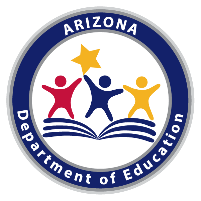 TECHNICAL STANDARDSAn Industry Technical Standards Validation Committee developed and validated these standards on January 31, 2019. The Arizona Career and Technical Education Quality Commission, the validating authority for the Arizona Skills Standards Assessment System, endorsed these standards on July 14, 2019.Note: Arizona’s Professional Skills are taught as an integral part of the Network Security program.NETWORK SECURITY 15.1200.30TECHNICAL STANDARDSAn Industry Technical Standards Validation Committee developed and validated these standards on January 31, 2019. The Arizona Career and Technical Education Quality Commission, the validating authority for the Arizona Skills Standards Assessment System, endorsed these standards on July 14, 2019.Note: Arizona’s Professional Skills are taught as an integral part of the Network Security program.The Technical Skills Assessment for Network Security is available SY2020-2021.The Technical Skills Assessment for Network Security is available SY2020-2021.STANDARD 1.0 APPLY PROBLEM-SOLVING AND CRITICAL THINKING SKILLS TO NETWORK SECURITYSTANDARD 1.0 APPLY PROBLEM-SOLVING AND CRITICAL THINKING SKILLS TO NETWORK SECURITY1.1Describe methods to determine priorities in establishing and maintaining a computer network1.2Prepare a plan of work and schedule network technology tasks1.3Apply problem-solving processes to network technology tasks (i.e., bottom-up, divide-and-conquer, top-down, etc.)1.4Prepare and present technical information for nontechnical and technical audiences in writing and verballySTANDARD 2.0 MAINTAIN A SAFE AND ENVIRONMENTALLY CONSCIOUS WORK ENVIRONMENTSTANDARD 2.0 MAINTAIN A SAFE AND ENVIRONMENTALLY CONSCIOUS WORK ENVIRONMENT2.1Identify personal responsibility for developing and maintaining a safe and healthy work environment2.2Use equipment, materials, and tools commonly used in the field of network security correctly and safely2.3Identify ergonomic solutions to prevent injuries common to network security tasks2.4Determine safe working practices to avoid or eliminate electrical hazards and physical injuries2.5Identify techniques used to manage power consumption in the networked environment (i.e., cloud-based, software defined, etc.)2.6Explain environmental considerations when disposing of computer/network components2.7Describe and resolve most common electrostatic discharge (ESD) hazards in a network environmentSTANDARD 3.0 SPECIFY NETWORK SECURITY BEST PRACTICES, RISKS, AND THREATSSTANDARD 3.0 SPECIFY NETWORK SECURITY BEST PRACTICES, RISKS, AND THREATS3.1Perform risk management activities (e.g., define risk, determine risk level, and identify methods to address risk)3.2Define policies to manage system and data availability, confidentiality, and integrity3.3Classify data according to its sensitivity and criticality (i.e., mission critical, protect cafeteria menu vs. personal, financial and health information, trade secrets, etc.)3.4Identify security threats related to computer data, hardware, and software (i.e., denial of service, eavesdropping, intrusion, unauthorized access, unauthorized use, etc.)3.5Explain the importance of physical security of computer and network hardware following best practices (i.e., cameras, locks, USB port blocking, etc.)3.6Describe network threats (i.e., denial of service, email spoofing, hacking/cracking, intrusion, malware, phishing, social engineering, spamming, system vulnerabilities, website defacement, etc.)3.7Describe best practices to protect against network threats (i.e., access control, antivirus software, awareness and training, encryption, firewalls, incident detection systems/tools, intrusion detection prevention, network segmentation, port/service blocking, software updates/patches, etc.)3.8Define best practices to protect data at rest, data in transit, and data during processing3.9Describe password best practices (i.e., age, complexity, history, length, lockout, etc.)3.10Analyze authentication methods used to secure access to the network [i.e., biometrics, key cards, multifactor authentication (MFA), passwords, single sign-on (SSO), two-factor authentication (2FA), etc.]3.11Identify best practices for access control (i.e., changing default passwords, disabling unused accounts, least privileges, privileged account management, role-based access control, etc.)STANDARD 4.0 INVESTIGATE LEGAL AND ETHICAL ISSUES RELATED TO NETWORK SECURITYSTANDARD 4.0 INVESTIGATE LEGAL AND ETHICAL ISSUES RELATED TO NETWORK SECURITY4.1Explore issues regarding intellectual property rights including software licensing and software duplication [i.e., Business Software Alliance, Creative Commons, Digital Right Management (DRM), https://www.ip-watch.org/about/, https://www/eff.org/, etc.]4.2Differentiate among freeware, open source, proprietary, and shareware software relative to legal and ethical issues4.3Identify issues, laws, and trends affecting data and privacy [e.g., Certified Network Professional (CNP), General Data Protection Regulation (GDPR), Health Insurance Portability and Accountability Act (HIPAA), Payment Card Industry Data Security Standard (PCI-DSS), and Sarbanes-Oxley Act (SOX)]4.4Describe acceptable use of industry-related data, private and public networks, and social networkingSTANDARD 5.0 DEMONSTRATE BASIC COMPUTER MATHEMATICS REQUIRED FOR NETWORK SECURITYSTANDARD 5.0 DEMONSTRATE BASIC COMPUTER MATHEMATICS REQUIRED FOR NETWORK SECURITY5.1Explain the function of base number systems in mathematics as it relates to network technology5.2Perform decimal to binary and binary to decimal conversions5.3Perform decimal to hexadecimal and hexadecimal to decimal conversions5.4Perform hexadecimal to binary and binary to hexadecimal conversions5.5Determine the appropriate method to perform conversions (e.g., paper-pencil and electronic resources)5.6Apply basic Boolean logic for actions such as Google searches and scripting (e.g., “and,” “nor,” “not,” and “or”)STANDARD 6.0 DESCRIBE THE DEVELOPMENT AND EVOLUTION OF COMPUTERS AND NETWORK SECURITYSTANDARD 6.0 DESCRIBE THE DEVELOPMENT AND EVOLUTION OF COMPUTERS AND NETWORK SECURITY6.1Describe a computer and its components and functions6.2Explain the historical evolution of the computer and computer networks6.3Explain how the development of computers has impacted modern life6.4Identify the components and structure of an information system [e.g., applications, media (cables, fiber, and wireless), network devices (router, switches, etc.), operating systems, and servers]6.5Discuss future trends and societal impacts in digital devices and network technology [i.e., Internet of Things (IoT), privacy, etc.]STANDARD 7.0 DEMONSTRATE NETWORK MEDIA AND TOPOLOGIESSTANDARD 7.0 DEMONSTRATE NETWORK MEDIA AND TOPOLOGIES7.1Specify the characteristics and main features of various networking topologies (e.g., bus, mesh, ring, and star)7.2Compare proper physical network topology7.3Identify appropriate connectors, media types, and uses for various networks7.4Compare physical and virtual networks [i.e., Software-Defined Wide Area Network (SD-WAN), Virtual Local Area Network (VLAN), etc.]7.5Specify the characteristics of physical network technologies including cable types, length, speed, and topology7.6Specify the characteristics of wireless network technologies including frequency, speed, topology, and transmission (i.e., local area, metropolitan area, wide area networks, etc.)7.7Describe the structure of the internet (network of networks)7.8Identify the features, functions, and purpose of commonly used network components [i.e., routers, modem, switches, bridges, hubs, NIC (network interface card), etc.]STANDARD 8.0 DESCRIBE NETWORK PROTOCOLS AND STANDARDSSTANDARD 8.0 DESCRIBE NETWORK PROTOCOLS AND STANDARDS8.1Describe the parts and use of a Media Access Control (MAC) address8.2Describe the characteristics, name, and use of the seven layers of the Open Systems Interconnect (OSI) model8.3Describe the characteristics, name, and use of the four layers of the Transmission Control Protocol/Internet Protocol (TCP/IP) model8.4Explain the purpose of dynamic and static routing protocols8.5Explain the concept of ports and identify the three port ranges used in networking services and protocols [i.e., dynamic/private (49152-65535), system (0-1023), user (1024-49151), etc.]8.6Describe standard network ports and protocols [e.g., Domain Name System (DNS), Dynamic Host Configuration Protocol (DHCP), File Transfer Protocol (FTP), Hypertext Transfer Protocol (HTTP), Point-of-Presence (POP), Simple Mail Transfer Protocol (SMTP), etc.]8.7Describe the applications and characteristics of Transmission Control Protocol (TCP) and User Datagram Protocol (UDP)8.8Differentiate IPv4/IPv6 addresses and their corresponding subnet masks [i.e., classful networks, Classless Interdomain Routing (CIDR), private vs public IP]8.9Summarize the basic characteristics and protocols of Metropolitan Area Network (MAN), Software-Defined Wide Area Network (SD-WAN), and Wide Area Network (WAN) technologies [i.e., Asynchronous Transfer Mode (ATM), frame relay, Multiprotocol Label Switching (MPLS), etc.]8.10Describe remote access protocols and services8.11Describe the function and purpose of security protocols [i.e., Hypertext Transfer Protocol Secure (HTTPS), Secure File Transfer Protocol (SFTP), tunneling, Virtual Private Network (VPN), etc.]8.12Explain the importance of proper documentation in accordance with industry standardsSTANDARD 9.0 CONFIGURE A BASIC NETWORKSTANDARD 9.0 CONFIGURE A BASIC NETWORK9.1Design a network map with virtual and physical segments9.2Construct dynamic and static routes9.3Explain proper labeling in accordance with industry standards (i.e., cable, device, rack, wall plates, etc.)9.4Describe the components needed and purpose to build fault tolerance into a network9.5Describe the purpose of a disaster recovery plan for a network9.6Install and configure a physical and/or virtual networked system (i.e., Linux/UNIX, Windows, etc.)9.7Configure network cards, network settings, and operating system9.8Configure and connect devices to the network (i.e., computers, printers, routers, switches, etc.)9.9Identify the appropriate tools to use for diagnostic tasks or network repair (i.e., execute Traceroute, ipconfig, Ping, etc.)STANDARD 10.0 HARDEN A NETWORKSTANDARD 10.0 HARDEN A NETWORK10.1Identify common network threats (i.e., denial of service, eavesdropping, intrusion, probing, unauthorized access, etc.)10.2Identify physical network threats [i.e., disrupting media (like cutting fiber), environmental/power disruption, unauthorized access to devices, etc.]10.3Describe the benefits and purpose of segmenting networks10.4Describe the benefits of disabling ports and network services10.5Describe the techniques to secure a Wi-Fi network [i.e., Extensible Authentication Protocol (EAP), Wi-Fi Protected Access (WPA), Wi-Fi Protected Access 2 (WPA2), etc.]10.6Compare the various types of firewalls and their uses (i.e., application, packet filtering, stateful, etc.)10.7Describe the benefits, disadvantages, and purpose of using a proxy service10.8Describe the benefits, disadvantages, and purpose of using network intrusion detection/prevention systems [i.e., Intrusion Detection System / Intrusion Prevention System (IDS/IPS), etc.]10.9Modify an existing network diagram with appropriate network hardening devices or systemsSTANDARD 11.0 PERFORM NETWORK MAINTENANCE AND RESOLVE ISSUESSTANDARD 11.0 PERFORM NETWORK MAINTENANCE AND RESOLVE ISSUES11.1Identify maintenance tasks and create a schedule11.2Describe the purpose and benefits of network utilities [i.e., Network Statistics (NetStat), Name Server Lookup (NSLookup), Ping, Trace Route, etc.]11.3Demonstrate the use of visual indicators (i.e., indicator lights on devices, etc.) and diagnostic utilities (i.e., Wireshark, etc.) to interpret problems11.4Identify connectivity issues in various node environments (i.e., smart phones, switches, tablets, Linux/UNIX, Windows, etc.)11.5Identify and resolve network issues (i.e., cable failure, connection failure, environmental, misconfigurations, power, user error, etc.)11.6Identify common tools and methods of monitoring a network